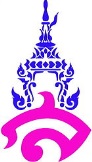 แผนการจัดการเรียนรู้ที่ ๔หน่วยการเรียนรู้ที่ ๖ รามเกียรติ์ ตอน นารายณ์ปราบนนทก   เรื่อง บทละครรามเกียรติ์ (วิเคราะห์คุณค่า)วิชา ภาษาไทย			  ชื่อรายวิชา ท ๒๒๑๐๒  	     กลุ่มสาระการเรียนรู้  ภาษาไทยชั้น มัธยมศึกษาปีที่ ๒   		 ภาคเรียนที่ ๒	ปีการศึกษา ๒๕๖๒	  เวลา  ๑๐๐ นาทีผู้สอน  อาจารย์จารุวัลย์ พิมผนวชมาตรฐานการเรียนรู้	มาตรฐาน ท ๑.๑	 ใช้กระบวนการอ่านสร้างความรู้และความคิด เพื่อนำไปใช้ตัดสินใจ แก้ปัญหาในการดำเนินชีวิตและมีนิสัยรักการอ่านมาตรฐาน ท ๕.๑  เข้าใจและแสดงความคิดเห็น วิจารณ์วรรณคดีและวรรณกรรมไทยอย่างมีคุณค่าและนำมาประยุกต์ใช้ในชีวิตจริง	ตัวชี้วัด	ท ท ๑.๑ ม.๒/๒ จับใจความสำคัญ สรุปความ และอธิบายรายละเอียดจากเรื่องที่อ่าน	ท ๕.๑ ม.๒/๑ สรุปเนื้อหาวรรณคดีและวรรณกรรมที่อ่านในระดับยากขึ้นจุดประสงค์การเรียนรู้	๑. นักเรียนสามารถสรุปความรู้และข้อคิดจากวรรณคดีเรื่องรามเกียรติ์ ตอน นารายณ์ปราบนนทกได้	๒. นักเรียนสามารถวิเคราะห์คุณค่าจากวรรณคดีเรื่องรามเกียรติ์ ตอน นารายณ์ปราบนนทกได้		๓. นักเรียนสามารถระบุแนวทางการนำความรู้และข้อคิด จากวรรณคดีเรื่องรามเกียรติ์ ตอน นารายณ์ปราบนนทกไปประยุกต์ใช้ในชีวิตจริงได้	๔. เขียนแผนผังความคิดสรุปเรื่องและวิเคราะห์คุณค่าจากวรรณคดีเรื่องรามเกียรติ์ ตอน นารายณ์ปราบนนทกได้สาระสำคัญ												วรรณคดีเรื่องรามเกียรติ์  ตอน นารายณ์ปราบนนทก  เป็นบทพระราชนิพนธ์ในพระบาทสมเด็จพระพุทธยอดฟ้าจุฬาโลกมหาราช  ได้รับยกย่องจากวรรณคดีสโมสรให้เป็นยอดแห่งกลอนบทละคร  เหตุการณ์ในตอนนี้เป็นจุดเริ่มต้นของมหาสงครามระหว่างพระรามกับทศกัณฐ์ ซึ่งเป็นวรรณคดีที่ให้คุณค่าข้อคิดหลากหลายควรค่าแก่การศึกษาและนำไปปรับใช้ในชีวิตประจำวันสาระการเรียนรู้ความรู้		๑. คุณค่าและข้อคิดจากเรื่องวรรณคดีเรื่องรามเกียรติ์ ตอน นารายณ์ปราบนนทก		๒. หลักการวิเคราะห์คุณค่าวรรณคดีทักษะกระบวนการทางภาษาไทย		สามารถใช้ภาษาติดต่อทั้งการรับรู้และถ่ายทอดความรู้สึกนึกคิดอย่างมีประสิทธิภาพและสัมฤทธิ์ผลคุณลักษณะอันพึงประสงค์๑. ใฝ่เรียนรู้๒. มุ่งมั่นในการทำงานสมรรถนะสำคัญ											๑. ความสามารถในการสื่อสาร	๒. ความสามารถในการคิดกิจกรรมการเรียนรู้กิจกรรมนำเข้าสู่บทเรียน	๑. นักเรียนทบทวนความรู้เกี่ยวกับบทละครรามเกียรติ์ ตอน นารายณ์ปราบนนทก	๒. ครูเชื่อมโยงเข้าสู่การวิเคราะห์คุณค่าวรรณคดีกิจกรรมพัฒนาผู้เรียน๓. นักเรียนและครูร่วมกันสนทนาถึงเนื้อเรื่องของรามเกียรติ์ ตอน นารายณ์ปราบนนทก ที่นักเรียนอ่านมาจากบ้าน  โดยสนทนากันในประเด็นต่างๆ เช่น  เรื่องราวเป็นอย่างไร  มีใคร  ทำอะไร  ที่ไหน  เมื่อไร  ผลสรุปเป็นอย่างไร๔. นักเรียนฟังบรรยายเรื่อง “หลักการวิเคราะห์คุณค่าวรรณคดี” จากครูโดยใช้สื่อ Powerpoint กิจกรรมรวบยอด๕. ครูให้นักเรียนซักถามข้อสงสัยเพิ่มเติม และร่วมกันสรุปความรู้จากการเรียนเรื่อง“หลักการวิเคราะห์คุณค่าวรรณคดี”สื่อ / แหล่งการเรียนรู้	Powerpoint รามเกียรติ์ ตอน นารายณ์ปราบนนทกการวัดและประเมินผลบันทึกหลังสอน	๑. ผลการสอน๒.  ปัญหาและอุปสรรค	๓.  ข้อเสนอแนะ								   ลงชื่อ.............................................ครูผู้สอน       									(อาจารย์จารุวัลย์ พิมผนวช)	            							     อาจารย์ประจำวิชาความเห็นของหัวหน้ากลุ่มสาระการเรียนรู้วิชาภาษาไทย.............................................................................................................................................................................. ..............................................................................................................................................................................								ลงชื่อ................................................................							           	 (อ.ดร.บัวลักษณ์ เพชรงาม)							  หัวหน้ากลุ่มสาระการเรียนรู้วิชาภาษาไทยเป้าหมายหลักฐานเครื่องมือวัดเกณฑ์การประเมินสาระสำคัญ     วรรณคดีเรื่องรามเกียรติ์ ตอน นารายณ์ปราบ นนทกเป็นบทพระราชนิพนธ์ในพระบาทสมเด็จพระพุทธยอดฟ้าจุฬาโลกมหาราช  ได้รับยกย่องจากวรรณคดีสโมสรให้เป็นยอดแห่งกลอนบทละครมีคุณค่าในด้านต่างๆ ทั้งด้านวรรณศิลป์และด้านเนื้อหา โดยมีเนื้อหาที่ให้ข้อคิด เหมาะกับการนำมาเปรียบกับพฤติกรรมของคนในสังคมปัจจุบันได้ใบกิจกรรมการวิเคราะห์คุณค่ารามเกียรติ์แบบประเมินใบกิจกรรมการวิเคราะห์คุณค่ารามเกียรติ์ได้คะแนนร้อยละ ๖๐ ขึ้นไปถือว่าผ่านเกณฑ์ตัวชี้วัดท ๑.๑ ม.๒/๒ จับใจความสำคัญ สรุปความ และอธิบายรายละเอียดจากเรื่องที่อ่าน	ท ๕.๑ ม.๒/๑ สรุปเนื้อหาวรรณคดีและวรรณกรรมที่อ่านในระดับยากขึ้นใบกิจกรรมการวิเคราะห์คุณค่ารามเกียรติ์แบบประเมินใบกิจกรรมใบกิจกรรมการวิเคราะห์คุณค่ารามเกียรติ์ได้คะแนนร้อยละ ๖๐ ขึ้นไปถือว่าผ่านเกณฑ์คุณลักษณะอันพึงประสงค์ใฝ่เรียนรู้มุ่งมั่นในการทำงานใบกิจกรรมการวิเคราะห์คุณค่ารามเกียรติ์แบบประเมินคุณลักษณะอันพึงประสงค์ได้คะแนนร้อยละ ๖๐ ขึ้นไปถือว่าผ่านเกณฑ์สมรรถนะสำคัญความสามารถในการคิดความสามารถในการแก้ปัญหาใบกิจกรรมการวิเคราะห์คุณค่ารามเกียรติ์แบบประเมินสมรรถนะสำคัญของผู้เรียนได้คะแนนร้อยละ ๖๐ ขึ้นไปถือว่าผ่านเกณฑ์